Vocabulario:  Lección 2Llena el crucigrama con palabras del vocabulario. No uses espacios entre palabras. Para los sustantivos, es necesario usar los artículos definidos. 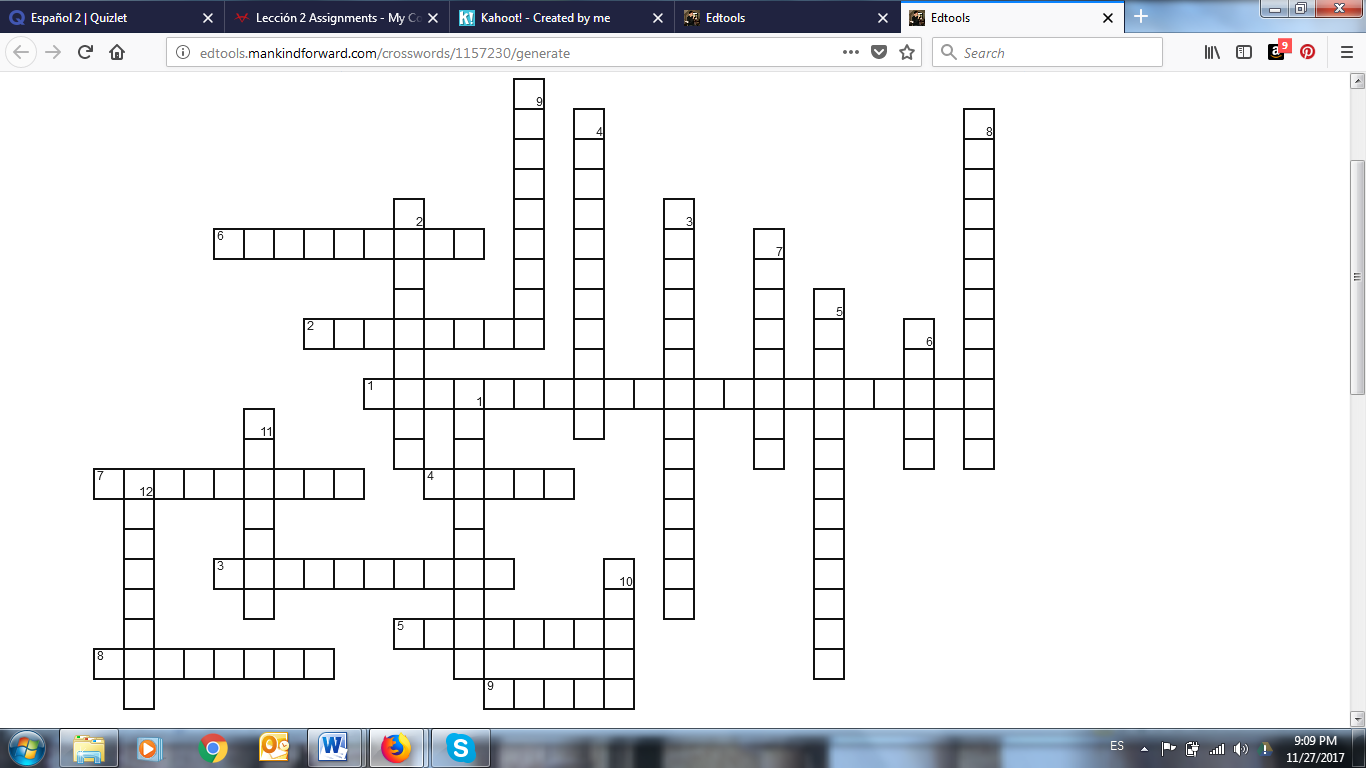 HorizontalUn electrónico con que se puede llamar, navegar en Internet, mandar mensajes de texto, etc.Necesito ______ mi ensayo para entregárselo a mi profe mañana.Un coche necesita _____ o no va.El opuesto de rápido.Conectar una máquina o electrónico a electricidad.La cosa que usas para teclear.Las personas que controlan las calles y otras cosas en la comunidad.Un coche tiene cuatro y una motocicleta tiene dos.Para poner una foto en una red social, la tienes que ____.VerticalEl hombre que arregla tu coche.Tengo que ______ en el enlace para ir a otro sitio web.Para escuchar música en público sin molestar, necesito _________.La máquina en que puedes ver la televisón por cable.Cuando hay muchos coches en la calle.Lo que hace el teléfono cuando alguien llama.Buscar información en Internet.Adónde vas para llenar el tanque.La parte de la computadora que tiene la pantalla.Un semáforo en rojo te dice ______.Al presidente le gusta _____.Usas la llave para _______ el coche.